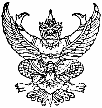 ประกาศองค์การบริหารส่วนตำบลบางตาเถรเรื่อง  มาตรการป้องกันการขัดแย้งระหว่างผลประโยชน์ส่วนตนกับผลประโยชน์ส่วนรวม*********************ตามยุทธศาสตร์ชาติว่าด้วยการป้องกันและปราบปรามการทุจริต ชาติว่าด้วยการป้องกันและปราบปรามการทุจริต ระยะที่ 3 ( พ.ศ. 2560- 2564 )และการประเมินคุณธรรมและความโปร่งใสในการดำเนินงานของหน่วยงานภาครัฐ(ITA) ประจำปี 2562 ได้กำหนดให้มีมาตรการภายใน เพื่อเสริมความโปร่งใสและป้องกันการทุจริตในองค์กรภาครัฐ องค์การบริหารส่วนตำบลบางตาเถร จึงได้จัดทำประกาศมาตรการการป้องกันการขัดแย้งระหว่างผลประโยชน์ส่วนตนกับผลประโยชน์ส่วนรวม ดังนี้1.กำหนดบทบาทหน้าที่ของผู้บริหาร ประพฤติตนเป็นแบบอย่างที่ดีการควบคุม กำกับ ติดตามสนับสนุนและขับเคลื่อนการดำเนินการเพื่อป้องกันการขัดกันระหว่างผลประโยชน์ส่วนตนกับผลประโยชน์ส่วนรวมรวมถึงสอดส่องดูแลเกี่ยวกับผลประโยชน์ทับซ้อนของผู้ใต้บังคับบัญชา2.กำหนดบทบาทหน้าที่ของบุคลากรทุกระดับ สอดส่องและร่วมกันป้องกันการกระทำที่เข้าข่ายดังกล่าวตลอดจนให้ความร่วมมือในการตรวจสอบข้อเท็จจริงต่างๆ3.กำหนดจรรยาบรรณของบุคลากรทุกระดับดังนี้3.1 การไม่ใช้ตำแหน่งหน้าที่ในการแสดวงหาประโยชน์ใดๆให้แก่ตนเองหรือผู้อื่น3.2 การไม่อาศัยโอกาสในการปฏิบัติหน้าที่เพื่อเรียกรับหรือยอมรับผลประโยชน์ใดๆให้แก่ตนเองและผู้อื่น3.3 การไม่กระทำใดๆอันเกิดการเบียดบังผลประโยชน์ที่เป็นตัวเงินหรือผลประโยชน์อื่นใดในการปฏิบัติงานหรือเกี่ยวข้องกับหน่วยงาน3.4 การไม่นำข้อมูลความลับของหน่วยงานไปแสวงหาหาประโยชน์ส่วนตัว ประโยชน์ของพวกพ้องและครอบครัว3.5 การไม่นำเงิน บุคลากร และทรัพย์สินใดๆของหน่วยงานไปใช้เพื่อประโยชน์ส่วนตนหรือผู้อื่น3.6 การไม่ใช้เวลางาน ในการแสดวงหาประโยชน์ส่วนตน3.7การไม่รับงานและปฏิบัติงานภายนอก ที่ก่อให้เกิดประโยชน์ขัดแย้งกับหน่วยงานไม่ว่าจะเป็นการปฏิบัติชั่วคราวหรือถาวร เว้นแต่จะได้รับการอนุญาตเป็นการเฉพาะจากผู้บริหาร3.8 การไม่นำความสัมพันธ์ส่วนตัว มาประกอบการใช้ดุลยพินิจในการให้คุณให้โทษการพิจารณาตัดสินอนุมัติโครงการ การดำเนินการจัดซ้อจัดจ้างหรือเป็นเหตุในการเลือกปฏิบัติ4.กำหนดให้ผู้บริหารและบุคลากรที่มีส่วนได้ส่วนเสียในวาระการประชุมเพื่อพิจารณาออกจากที่ประชุมเป็นการชั่วคราวในระหว่างการพิจารณาวาระนั้นๆหรือแจ้งต่อที่ประชุมเกี่ยวกับการมีส่วนได้เสียก่อนเริ่มในการประชุมในวาระดังกล่าว ตลอดจนให้บันทึกข้อมูลไว้ในรายงานการประชุม                                            -2-5. กำหนดให้มีการดำเนินการทางวินัย ทางปกครอง และทางกฎหมาย ตามความเหมาะสมต่อผู้บริหารและบุคลากร ซึ่งถูกตัดสินว่าได้กระทำความผิดที่เกี่ยวกับการขัดแย้งระหว่างประโยชน์ส่วนตนกับผลประโยชน์ส่วนรวม ทั้งในฐานะตัวการหรือผู้สนับสนุนหรือมีการรับรองข้อมูลการมีส่วนได้ส่วนเสียอันเป็นเท็จรวมถึงการเพิกเฉยต่อการกระทำผิด หรือการรับทราบว่ามีการกระทำความผิดแต่ไม่ดำเนินการจัดการให้ถูกต้อง6. ให้การสนับสนุนยกย่อง ชมเชยให้รางวัลแก่ผู้บริหารและบุคลากรที่มีความซื่อตรง ซื่อสัตย์ สุจริตมีธรรมาภิบาลในการปฏิบัติงาน สนับสนุนการขับเคลื่อนการดำเนินการเพื่อป้องกันการทุจริตและการขัดกันระหว่างผลประโยชน์ส่วนตนกับประโยชน์ส่วนรวมจึงประกาศมาให้ทราบโดยทั่วกัน                                        ประกาศ ณ วันที่ 13 พฤษภาคม พ.ศ. 2562 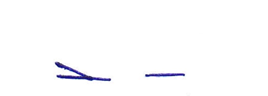 (นายบัญชา สุนทรีเกษม)นายกองค์การบริหารส่วนตำบลบางตาเถร